WeddingManual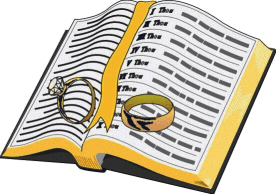 IntroductionCongratulations! I am excited for the two of you.  What a great thing it is when God brings a man and a woman together for the purpose of marriage.  Marriage is a gift that God has given to mankind.  It started at the beginning of time when God created Adam and Eve and brought them together in this sacred institution.  Christ teaches about marriage and so does Peter and Paul.This is a joy-filled time in your life, when you have now come to a place in your relationship desire and need the constant companionship of each other and you both willingly desire to make the solemn vow and commitment of life-long love, honor, and faithfulness—before one another, before your family and friends, and most importantly before God himself.Both your church and your pastor are pleased to be a part of this special day.  We are here to assist you in every possible way and hope that your wedding days become a day that you will never forget as it is a day that is the beginning of a lifelong marriage.There are several things that we as church and I as your pastor ask that you do before your wedding day.  Attend pre-marriage counseling with the pastor.  See below for more details regarding pre-marriage counseling.Agree to live apart from this day forward until you are united as husband and wife before the altar of the Lord.  If you are living together at this time, I as your pastor would be glad to discuss God-pleasing ways to resolve your situation.  See page 6 for more details.Plan wedding service details with the pastor.  See pages 13-15 for details.Agree to attend Pastor’s Adult Instruction class if you are not a member.  If you are not a member of either Salem Lutheran Church, it is not a requirement that both of you are to be members, but taking this class will allow the opportunity to understand better the faith background of that which the Lutheran church confesses.Keep the pastor informed especially if any of the plans change.I pray that this wedding manual will help answer some questions that you may have regarding your wedding day that is fast approaching.  It may also bring about new question that you have never thought of that we can discuss at a later point.  May the Lord bless your preparation as you prepare and plan for the day that you will be united in marriage as husband and wife.I, as your pastor, look forward to working with you.Rev. Michael J. NielsenPre-Marriage CounselingOne of the requirements that we ask you to do before you are married here at Salem Lutheran Church is to attend Pre-Marriage Counseling with the Pastor. You will meet with the pastor for at least 6 hours.  Pastor uses Prepare-Enrich which is an online survey which will help in discussion through the pre-marriage counseling.  This is to be done at home on your own time.  You may go to http://www.prepare-enrich.com and click on the “couple” tab above.  After you click there, click on the statement that says, “Take PREPARE-ENRICH – Couple Log-In”.  You will be given a couple log-in code from me. The cost is $35 made payable directly to the Pastor.Pre-Marriage counseling should begin at least six months prior to the wedding date and no more than one year before.  During Pre-marriage counseling we will identify the strengths that you have as a couple and also build new strengths, you will strengthen your communication skills with one another, uncover stressful areas and resolve conflicts, explore families of origin, comfortably discuss financial issues, establish goals, and understand and appreciate personality differences…and still more.  Please note these sessions are confidential.DateWhen selecting a date for your wedding, please keep the church and the pastor in mind.  Many couples select their date based on the availability of a banquet hall.  I do not want you to be disappointed if everyone’s schedules do not work out.  So, therefore, I ask before you set a date, check with the pastor, so that he can check the church calendar as well as his own personal schedule.  This is especially important in the summer months, since that is the most popular times for weddings to occur.  Only after you meet with the pastor will we be able to put the date on the church calendar.There are several days within the calendar year that are not open for scheduling a wedding.  These dates include Christmas Eve, Christmas, and Holy Week (Palm Sunday-Easter). ServiceIf your wedding is to take place within the walls of the sanctuary here at Salem Lutheran Church, remember that it is God’s house, and therefore is in need of your respect.  Within God’s house we worship our Lord.  The Christian Wedding liturgy is found within a worship service.  Changes within this service should be done with reverence and dignity and with the okay of the pastor of Salem. The form of the worship and everything that is included in the service should be developed out of the understanding of what it means to have a Christian wedding.  The pastor will be happy to discuss any ideas that you may have.  Take note, he and the Elders of Salem Lutheran Church have the final say of what happens in any worship service here at Salem Lutheran Church.The service and the rite of Holy Marriage are as follows:ProcessionalInvocation and Wedding AddressThe Scripture ReadingPossibly hymn/soloThe Wedding MessagePossible hymn/soloThe Declaration of IntentThe Wedding VowsThe Exchange of RingsThe Pronouncement of Husband and WifeThe Lighting of the Unity Candle (optional) (it is popular to have a solo/musical piece here as well)The Wedding and the Lord’s PrayerThe BenedictionThe RecessionalThe pastor will go through this is one of the times that you meet with him.See page 7 and following for more nuts and bolts of the wedding ceremony.FeesThe fees for members are as follows:Custodial fee - $150???Organist fee – per the organist…suggested at $100Pastor fee – $150Wedding bulletins – The pastor can show you different options that are available as well as costs.  There will be a printing fee accessed.The fees for nonmembers are as follows:Utility Fee - $150???Custodian Fee - $150???Organist Fee – per the organist …suggested at $100Pastor fee - $150Wedding bulletins – The pastor can show you different options that are available as well as the costs.  There will be a printing fee accessed.Other arrangements can be made and approved by the Elders and Pastor. Members are able to use the fellowship hall for receptions as long as it is available for a small fee.  Living TogetherSo what about living together?  This has become more and more acceptable in our society.  Did you know that according to the Census Bureau the number of couples “cohabitating” outside of wedlock has more than tripled since 1970 to nearly 2 million (and probably still more now). Is there something wrong with living together?  The answer is yes and no.  On the one hand, it is not technically wrong living in the same place, however, it is the premarital sex that God condemns and forbids.  It could be entirely true that sharing the same living place is the case for economic reasons, convenience, or for other reasons but do not share the same bedroom.  If this is the case though, they are giving off the impression that they are sexually intimate.  If a couple is living together, it is typically the case that they are having sexual relations.  Even if they are making an honest and sincere attempt to abstain from sexual intimacy, being in such close quarters all the time will yield itself to extreme temptation.There are several myths to living together before marriage.“We can see if we are compatible.”  One thing that I have heard before, “You would not buy a car without taking it for a test drive, right?”  Marriage is different than that.  “You do not have to live together in order to find out if you are compatible.  There are many ways to get to know each other besides cohabitation.  One way would be to enjoy a long engagement.  It is a good rule of thumb to make sure you have known a person through all four seasons before entering the contract of marriage.  Spend ample time together getting to know each other.“This will help divorce-proof our marriage.”  Without a doubt cohabitation has become a very common thing in the last few decades.  It is widely accepted, when in the past it was taboo.  With the divorce right rising, so is the rate of couples living together first.  Is there a connection?  Statistic often times say there is.“Society has accepted it.”  Is society the basis for determining what is right and what is wrong?  Definitely not, for us as Christians God’s Word is the foundation for our beliefs and values, including our views of sexuality.  1 Corinthians 6:18 tells us, “Flee from sexual immorality. Every other sin a person commits is outside the body, but the sexually immoral person sins against his own body.”“The pastor or the church is just being judgmental.”  It is really God who condemns sex outside of marriage.  Remember he is the one that instituted marriage.  The pastor does not want to be morality cop.  When a Christian pastor instructs people in the positions of the Holy Scripture, he is being faithful to his calling.  A pastor must proclaim and explain the will of God to people.If you are living together outside the bonds of marriage, please be upfront with the pastor.  He will talk with you about the different options that you have as a couple.  For many times there are now children involved in cohabitating situations and the pastor can talk with you with God pleasing ways to take care of the situation.Also even this sin is forgivable by God.  When the Spirit moves your heart to confess this sin before God, please see the Pastor to give you God’s Forgiveness.   For there are many times in the Scripture that God forgives the sins of those caught in adultery.HomosexualityIt is the confession of this church that marriage is between one man and one woman.   Drafted below is our Marriage Policy for Salem: The marriage policy of Salem Lutheran  Church, a member congregation of the Lutheran Church—Missouri Synod, is and always has been consistent with the Synod’s beliefs on marriage.  We believe that marriage is a sacred union of one man and one woman (Gen. 2:24-25), and that God gave marriage as a picture of the relationship between Christ and His bride the Church (Eph. 5:32). The official position of The Lutheran Church—Missouri Synod, as set forth in 1998 Res. 3-21 (“To Affirm the Sanctity of Marriage and to Reject Same-Sex Unions”), is that homosexual union come under categorical prohibition in the Old and New Testaments (Lev. 18:22,24; 20:13; 1 Cor. 6:9-10; 1 Tim. 1:9-10) as contrary to the Creator’s design (Rom. 1:26-27).  These positions and beliefs can be found on the LCMS website, along with other statements, papers, and reports on the subject of homosexuality and same-sex civil unions and “marriage.” Our pastor(s) will not officiate over any marriages inconsistent with these beliefs, and our church property may not be used for any marriage ceremony, reception or other activity that would be inconsistent with our beliefs and this policy.Wedding Ceremony InformationSo now it’s time to seek answers about everything regarding the wedding ceremony, from decorations inside the church to photography.What about the wedding party? Of course this is your decision…however you must have two witnesses of legal age (typically the best man and maid/matron of honor).  They will sign the wedding license.Is there a rehearsal? Yes. Typically the rehearsal is the evening before the wedding. Make this a convenient time so everyone involved can be there.  This is the time where will make sure everything goes well, especially with the processional and recessional.  Also, if a member of the wedding party shows up intoxicated, he or she will be asked to leave immediately.  (This includes both at the rehearsal and the day of the wedding service.)What about flowers? Please have flowers, if needed see the pastor about vases.  Vases however cannot be removed from the church.  If you desire, you can leave your flowers on the altar for the Sunday Morning service.Unity Candle/Unity sand?  Please discuss this with the pastor.  This is becoming a more common tradition.Decorations?  Absolutely, but within reason.  Bows on the pews is tolerable.  If you have any other ideas please talk to Pastor.   Also, if you need to move anything, please return it to its place so it can be used on Sunday morning if needed. What about photography and videography?  This is typical in weddings but here at Salem we ask three things. Flash photography may not happen during the wedding service itself.  We can stage pictures after the service itself if needed.Please ask your family and friends to refrain from taking pictures during the service.  This is a job for your photographer.  It helps with the distractions.If you would like someone to videotape your wedding, please see Pastor regarding details.What about communion at our wedding? This isn’t a common practice anymore.  The answer to the question is no.  This is so that there are no hard feelings amongst family and friends that are not in the same confession as we are.I have a pastor friend of another denomination, may he participate?  Unfortunately, no, he can’t.  This is with keeping with the LCMS stance on altar and pulpit fellowship.  Please ask the pastor if you want more clarification.  However, if you would like a pastor from another LCMS congregation to officiate please let the pastor here know and he will get in contact with him.Who can sing, play, or read during the service?Singers – anybody really, however, remember it is a worship service and the pastor will need to approve ALL musical selections.  See below for more information.Musicians – same as above.  If you would like an organist from here, please speak to the pastor and he will put you in contact with one.Readers – Typically the pastor will do the reading.  However, if you find it important that you have someone else do the reading, please speak with the pastor about your most important situation.What about alcohol?  I really wish I didn’t have to include this question.  However, our policy here is that no alcohol be on the church premises. If I or one of the elders would notice that one is intoxicated or having alcohol on church property, we will ask you to leave.  This includes the rehearsal and the wedding day itself.  Please be responsible for yourself as well as looking out for your family and friends.  I would be disappointed if something didn’t go as planned and I know you would too.   Also be responsible before your wedding as well.  You want to feel the best for it is a nerve-wracking time.If you have any other questions, please feel free to ask the Pastor. Scripture VersesYou will have the opportunity to sit down with the pastor and select Bible readings and a sermon text for your wedding.  This is a wonderful time for you to sit down together and search the Scriptures together, reading God’s Word, and reflecting on it together.  Let this be a time where you can sit down together and build your relationship with Christ. There will be a time for Scripture reading during the wedding service, as well as a message from the pastor.  Some suggestions for your wedding texts might be a confirmation or baptismal verse.  Listed below are other possible readings.  Discuss first between the two of you and then talk with the pastor about your thoughts.Scripture LessonsOther Possible LessonsAgain these are only suggested Scripture readings.  If you come across a reading that speaks to both of you please let me know.  We will work together in planning your Wedding Service.Hymns/MusicBecause your wedding is taking place within a worship setting.  There are some guidelines when it comes to what music is played or sung by the congregation, soloists, or any other musicians.During a Christian Wedding, only identifiable Christian music should be used, so such popular musical pieces such as The Wedding March should not be used.Here are some recommended and popular selections:Organ ProcessionalsJesu, Joy of Man’s Desiring				J.S. BachCannon in D							J PachelbelTrumpet Voluntary						J ClarkMarch Nuptiale						SassmannhausenTrumpet in Voluntary in D Major				H. PurcellOrgan RecessionalsTrumpet Tune						J Clarke “Trumpet”Tune in D Major						H. PurcellOde to Joy							BeethovenPsalm 119							MarcelloMarch Triumphant						SassmannhausenLift High the Cross						BusarowVocal Solos: TraditionalWedding Prayer						DunlapBless Our Wedding Day					DunlapWalk Hand in Hand						GowellWedding Song						(folk)O Promise Me (with Christian Lyrics)			KovenO Perfect Love						BarnbyLord, Who at Cana’s Wedding Feast			CasslerWhither Thou Goest						SingerThe Lord’s Prayer						MalotteVocal Solos: ContemporaryThe Two Shall be as One					WilsonWedding Candle Song					RidingsSabbath Prayer						Harnick/BockLove Will Grow						JessieGod is Here							BlackleyWhen You Created Love					FetkeJoin us Now							DyerThe Bond of Love (duet) 					SkillingsBless Us Lord						BrandtOne Hand, One Heart					BernsteinI Pledge To You						BrandtThis is the Day						S.W. BrownA Closing Prayer						BesigWedding Prayer						RiceCongregational Singing from the HymnalBlest be the tie that Binds					649Go, My Children With My Blessing			922Gracious Savior, Grant Your Blessing			860Let Us Ever Walk With Jesus				685Lord, When You Came as Welcome Guest		859O Father, All Creating					858Oh, Blest The House					862Thine Forever, God of Love				687Others are appropriate as well.State LawsBarron County LawsWelcome to the Barron County Clerk's Marriage License Information web page. If you are already married and want a copy of your marriage license, you need to contact the Register of Deeds office in the county in which you were married. If you are going to be married in Wisconsin, please read on...Where to Apply?Wisconsin residents desiring to be married in Wisconsin must apply for the license at the County Clerk's office in the county where one of the applicants has been living for the last 30 days; the license will then be valid anywhere in Wisconsin.  Both parties must appear in person at the time of application at the County Clerk's Office.If NEITHER party has lived in Wisconsin for the past 30 days, they must apply for the license at the County Clerk's office in the county where they intend to be married. When to Apply? There is a five-day waiting period, which starts the day AFTER application. The license is then valid for 30 days following the issuance date. A waiver of the 5 day waiting period can be granted for extenuating circumstances only, with prior approval. Please contact the County Clerk's Office to discuss a waiver request at 715-537-6200.Age Requirement: Applicants must be at least 16 years of age to marry in Wisconsin. Applicants under 18 years of age must have the written consent of both parents, or the guardian, the custodian as defined by law, or the parent having the actual care, custody and control of the person. The written consent must be given before the county clerk under oath, or certified in writing and verified by affidavit before a notary public or other official authorized to take affidavits.Certified Birth Certificate: Applicants are required to show a certified birth certificate. Certified birth certificates are available from the Register of Deeds office in the County or State in which you were born.  A hospital record with footprints is not acceptable since it is not a legal document.  The State Notification of Birth Registration is also not acceptable since it is not a certified copy of the birth certificate.  Any birth certificiate in a language other than English must be translated. The translation must be provided by a professional translation service or by a person within the community who routinely provides translation services (example: a foreign language teacher or person working in a public assistance center). The translation cannot be done by the parties themselves or by a relative or friend of either party.Photo ID:You must provide a current photo ID that is unexpired.  Examples include: valid driver's license, unexpired passport or government ID.Proof of Address: Your current address is where you have actually lived for the past 30 days. A post office box is not acceptable. Acceptable proof would be a valid, unexpired driver’s license, state or secondary school I.D.. If your I.D. does not have your current address on it, a recent utility bill, bank statement, lease, government document or government license must validate your current physical address.Social Security Number: Applicants must furnish their Social Security numbers in order to be issued a marriage license. It is not required that we see the social security card.Previous Marriage: If either party has been married before, Wisconsin law requires the document of how the last marriage ended.  If by death, a certified death certificate is needed.  If by divorce, the JUDGEMENT of divorce signed by the judge is required. Wisconsin law prohibits marriage until six months have passed after divorce regardless of where the divorce took place. Fee: The fee for a marriage license in Barron County is $90.00.  This must be paid at the time of application by cash or check and is not refundable. We are not equipped to accept credit cards. The waiver fee is $25.00. Waivers of the five day waiting period are granted under extenuating circumstances only and must be pre-approved by the County Clerk's Office.Additional Information: This information is also required on the application:The date of the wedding.The legal name, mailing address and phone number of the officiant.  It is the couples responsibility to verify the legitimacy of the officiant they choose. Parents' full names (this includes the middle names and mothers' maiden name) The county and municipality in which you reside.The county and municipality where the wedding will take place.ChecklistName of Groom __________________Name of Bride ___________________Wedding PartyBest Man _______________________Groomsman _____________________Groomsman _____________________Groomsman _____________________Groomsman _____________________Ring Bearer _____________________Maid/Matron of Honor ______________Bridesmaid ______________________Bridesmaid ______________________Bridesmaid ______________________Bridesmaid ______________________Flower Girl _______________________Musicians ________________________________________________________________________________________________Wedding Date: ____________________Wedding Time: ____________________Rehearsal Date: ___________________Rehearsal Time: ___________________Pre-Marital Counseling sessions:_____________________________________________________________________________________________________________________________Flowers ______________Rings ________________Marriage License _______Photographer ____________________Parents of the Bride ______________________________________________________________Parents of the Groom ________________________________________________________________Musical Selections ________________________________________________________________________________________________Congregational Singing ________________________________________________________________________________________________Reception Hall ______________________More DetailsFirst Reading: ___________________Second Reading: _________________Third Reading: ___________________Psalm: _________________Is the bride being given away? Yes or No   If Yes, by whom? _____________________Will parents voice consent in the service?  Yes or NoUnity Candle?  Yes or NoWho has the rings?  _______________________Are the bride and groom able to kneel?   Yes or NoWedding bulletins?  Yes or No  If yes, how many? ___________Does the bride have a personal attendant?  Yes or No?  If yes, who? _______________Any special seating? _____________________________________________________Who will pin flowers on members of the wedding party? _________________________Do you need dressing rooms?   Yes or NoReceiving Line or DismissalWhen will pictures take place?  Before or after or bothWill there be flowers left at the church?   Yes or NoNew address of couple: ______________________			      ______________________New Phone number if available: _____________________Couple InformationToday’s DateGroomName ________________________	Date of Birth ______________Address ______________________	Phone _____________(c) ______________(h)	   ______________________		______________(w)Church membership __________________________________Church address ______________________________________Church phone _______________________________________Baptized (  )  Yes   (   ) No Date __________   Confirmed (   ) Yes  (   )  No  Date _____Marital Status (   ) Never Married (   ) Divorced    (   ) WidowedIf divorced, has the divorce been finalized?   (   ) Yes   (   ) NoTotal Number of Previous Marriages  ________BrideName ________________________	Date of Birth ______________Address ______________________	Phone _____________(c) ______________(h)	   ______________________		______________(w)Church membership __________________________________Church address ______________________________________Church phone _______________________________________Baptized (  )  Yes   (   ) No Date __________   Confirmed (   ) Yes  (   )  No  Date _____Marital Status (   ) Never Married (   ) Divorced    (   ) WidowedIf divorced, has the divorce been finalized?   (   ) Yes   (   ) NoTotal Number of Previous Marriages  ________Are there children involved?  (   ) Yes   (   ) NoWhose are they?  _______________________Genesis 2:15-25Numbers 6:24-26Psalm 103:17-18Psalm 128:1-4Ecclesiastes 4:9-12Matthew 7:24-27John 2:21 Corinthians 13Ephesians 5:21-33Colossians 3:14-191 Peter 3:1-7Genesis 2:18Joshua 24:15Psalm 25:10Psalm 37:5Psalm 37:39Psalm 67:1Psalm 84:11Psalm 103:17-18Psalm 121:8Psalm 127:1-2Proverbs 3:5-6Proverbs 8:17Proverbs 18:22Proverbs 31:10-12Jeremiah 32:38-39Matthew 6:31-33Matthew 18:20Matthew 19:4-6Matthew 28:20John 6:68John 14:27Romans 14:19Romans 15:5-6Romans 15:131 Corinthians 1:32 Corinthians 13:112 Thessalonians 3:16James 1:171 Peter 3:7Jude 20-21